	Wei wel-uitspraken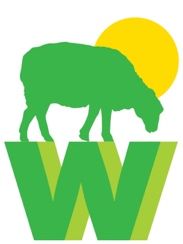 “Meester Theo is leuker dan alle andere juffen, hij is de leukste juf!” (groep 3)“Heb je misschien ook poesjes (ipv schapen) die vind ik wat leuker…” (groep 3)“Juf ik heb een tip voor u, u mag soms best wat strenger zijn” (groep 4)Kind:       	“Wat ga je hier eigenlijk mee doen?”Afnemer:	“We kijken hiermee of sommige kinderen wat hulp nodig hebben bij bijvoorbeeld het maken van vrienden”Kind: 		Steekt zijn duim op en loopt weg terwijl hij zegt: “Heel goed, ik heb dat	             niet nodig maar anderen wel” (groep 4)“ Hij is mijn vriend omdat hij de tikker wil zijn” (groep 5)Kind:		“Het gaat wat beter bij de gym” Afnemer:	“Hoe is dat zo gekomen?”Kind:	“Ik staar naar buiten als ik op bed lig en zeg dan tegen mezelf dat ik het morgen beter m’n best ga doen voor de meester” Afnemer: 	“En lukt dat dan?”Kind: 		“Ja….ik doe mijn schoenen aan en dan ga ik het maar doen” (groep 6)“Deze juf is ook wat streng en nu je het zegt….ik vind streng niet zo fijn‼ (met blij gezicht dat hij deze ontdekking heeft gedaan) (groep 4)“ Hij is zo lief, mooi en zo rustig dat je hem kunt bestuderen”  (groep 7)“Wil je mijn juf als tip geven dat ze soms haar boosheid in moet proberen te houden. Zeg maar dat ze moet denken: “Laat maar, ze krijgen wel spijt van hun boze bui” (groep 7)“De meester geeft complimenten, net als bij de SOVA, tuurlijk is dat heel fijn!” (groep 6)“Nou ik vond het erg leuk en jij kon ook even lekker je vragen stellen” (groep 6)“Ik denk dat juf Fatma goed naar jouw schapen heeft geluisterd want ze is echt veranderd” (groep 8)“Het is een makkelijke en duidelijke methode om te zien aan wie de juf hulp moet geven” (groep 8)“ Wij zijn dikke vrienden op elkaar” (groep 4))Afnemer: “Vond je het lastig?” Kind: “Nee….dank je wel!” (groep $)“Even wachten mijn hersenen zitten nu even na te denken” (groep 4)“Ik ga in de hoek staan daar is het rustig, anders krijgt het schaap ook maar hoofdpijn” (groep 4)Afnemer: 	“Als jij een schaap bent en er komt een vos jouw kant op, hoe zou jij je dan voelen?” Kind: 		“Ja…dat ligt eraan wat voor vos het is, is het bijvoorbeeld een vegetarische vos?” (groep 6)